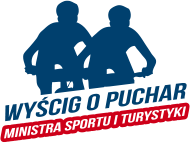 O Ś W I A D C Z E N I E       przedstawiciela  ustawowego:                                                                                  rodzica / opiekuna  prawnego / kuratora                                         dotyczące nieletniego zawodnika, poniżej 18 roku życiaJa niżej podpisany/podpisana ..…………………………………………………………………….......                                                                                                                                                                                                                   /imię i nazwisko przedstawiciela ustawowego/                                              legitymujący/legitymująca się dowodem tożsamości  ……………………………...........nr ………………………………………………………………………………                                                  wydanym przez …………………………………………………………………………………………………. zamieszkały/zamieszkała w .………………………………………………………………………………     …………………………………………………………………………………………………………………………..niniejszym oświadczam, że jestem opiekunem ustawowym ..…………………………….  syna/córki/wychowanka/wychowanki    ................................................................................................................................                                      /imię i nazwisko osoby nieletniej/                                                                     urodzonego/urodzonej dnia ……………………………………………………………………… roku będąc świadomym ryzyka sportowego wyrażam zgodę na jego/jej uczestnictwo w wyścigu rowerowym z cyklu Wyścig o Puchar Ministra Sportu i Turystyki              w 2018 r. Oświadczam także, że mój/moja podopieczny/podopieczna posiada dobry stan zdrowia, nie ma przeciwwskazań medycznych i ogólnoustrojowych do wzięcia udziału w zawodach kolarskich. Jednocześnie oświadczam, że niepełnoletni startuje w zawodach wyłącznie na moją odpowiedzialność.                                                        ………………………………………………………………………………..                                                /data i czytelny podpis przedstawiciela ustawowego/                                                              